Religia – klasa ITMb ;                             12.05.2020Proszę zapoznać się z filmikiem i przemyśl odpowiedzi  na zadane pytania. Jeśli nasunie Ci się pytanie, jakaś niejasność to zapraszam. Zechcesz dostać odpowiedź napisz:czarnas.nauczanieonline@wp.pl lub komunikator w i-dzienniku. Format – Word; PDFŹródła pomocnicze: YouTube; BibliaT: Kim jest chrześcijanin? Aby odpowiedzieć sobie na pytanie kim jest chrześcijanin, musisz wiedzieć co to jest chrześcijaństwo.Chrześcijaństwo (słowo pochodzi z gr. Χριστιανισμóς, łac. Christianitas) – monoteistyczna religia objawiona, określana niekiedy jako „chrystianizm”. Jest oparta na nauczaniu Jezusa Chrystusa przekazanym w Ewangeliach 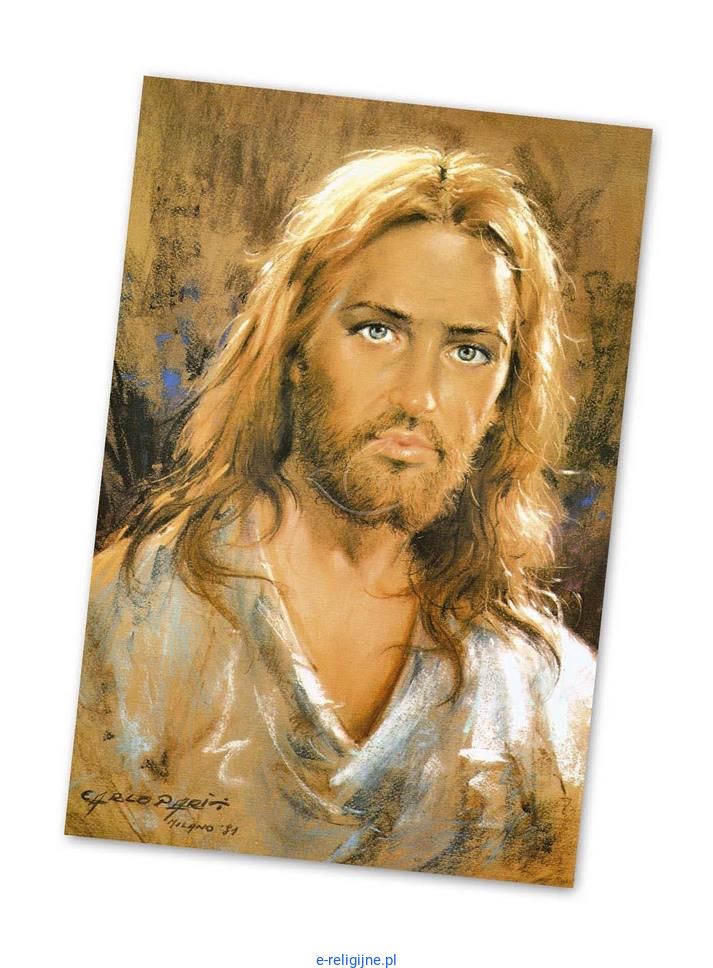 oraz treści pism religijnych składających się na Biblię.W samej definicji pojawiły się nam trzy nowe/stare pojęcia: MonoteizmJezus ChrystusEwangeliaByśmy mogli pójść dalej musisz je rozumieć.I to jest Twoje bojowe zadanie – wyjaśnij te pojęcia i prześlij jako zadanie.Na następnej lekcji pójdziemy krok dalej